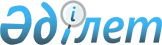 О внесении изменений в приказ Министра образования и науки
Республики Казахстан от 10 января 2003 года № 16 "Об утверждении Правил
присуждения ученых степеней"
					
			Утративший силу
			
			
		
					Приказ Министра образования и науки Республики Казахстан от 12 апреля 2005 года № 234. Зарегистрирован в Министерстве юстиции Республики Казахстан 27 апреля 2005 года № 3590. Утратил силу приказом Министра образования и науки Республики Казахстан от 31 марта 2011 года № 127

     Сноска. Утратил силу приказом Министра образования и науки РК от 31.03.2011 № 127 (вводится в действие по истечении десяти календарных дней со дня первого официального опубликования).     В соответствии с подпунктом 13) пункта 1 статьи 18 Закона Республики Казахстан "О науке" и в целях совершенствования нормативной правовой базы по вопросам аттестации кадров высшей квалификации ПРИКАЗЫВАЮ: 

     1. Внести в приказ Министра образования и науки Республики Казахстан от 10 января 2003 года N 16 "Об утверждении Правил присуждения ученых степеней" (зарегистрированный в Реестре государственной регистрации нормативных правовых актов за N 2141, опубликованный в Бюллетене нормативных правовых актов центральных исполнительных и иных государственных органов Республики Казахстан, 2003 год, N 15, ст. 842, внесены изменения и дополнения приказами Министра образования и науки Республики Казахстан от 9 июня 2004 года N 535, от 1 марта 2004 года N 159), следующие изменения: 

     в Правилах присуждения ученых степеней, утвержденных указанным приказом: 

     в пункте 2 слова "Высший аттестационный комитет Министерства образования и науки Республики Казахстан (далее - ВАК)" заменить словами "Комитет по надзору и аттестации в сфере образования и науки Министерства образования и науки Республики Казахстан (далее - Комитет)."; 

     по всему тексту слова "ВАК" заменить соответственно словами "Комитет" в соответствующих падежах; 

     в пункте 3: 

     абзац третий изложить в следующей редакции: 

     "Положения о диссертационном совете утверждаются Министерством образования и науки Республики Казахстан. Положения об экспертном совете, Коллегии и Президиуме Комитета утверждаются Комитетом."; 

     в пункте 4: 

     абзац первый изложить в следующей редакции: 

     "Ученая степень доктора наук присуждается Комитетом на основании ходатайства диссертационного совета, принятого по результатам публичной защиты диссертации соискателем, имеющим ученую степень кандидата наук, с учетом заключения соответствующего экспертного совета Комитета и решения Президиума Комитета."; 

      абзац второй изложить в следующей редакции: 

      "Ученая степень кандидата наук присуждается Комитетом на основании решения диссертационного совета, принятого по результатам публичной защиты диссертации соискателем, имеющим квалификацию специалиста с высшим профессиональным образованием или академическую степень магистра, с учетом заключения соответствующего экспертного совета Комитета и решения Коллегии или Президиума Комитета. Лица, имеющие академическую степень бакалавра, к защите кандидатской диссертации не допускаются."; 

     в пункте 32 слова "аудиозаписи (видеозаписи)" исключить. 

     2. Комитету по надзору и аттестации в сфере образования и науки Министерства образования и науки Республики Казахстан (Абдрасилов Б.С.) представить в установленном порядке настоящий приказ на государственную регистрацию в Министерство юстиции Республики Казахстан. 

     3. Настоящий приказ вводится в действие по истечении десяти календарных дней со дня первого официального опубликования.       Министр 
					© 2012. РГП на ПХВ «Институт законодательства и правовой информации Республики Казахстан» Министерства юстиции Республики Казахстан
				